VYUŽITÍ PŘEPLATKU (VRÁCENÉ PLATBY – COVID)Vrácení peněz: Postup: Přihlásit se do rezervačního systému (pomocí emailu a hesla)V záložce úvod – uvidíte veškeré přihlášky na dané kroužkyPo rozkliknutí kroužku uvidíte u daného kroužku veškeré finanční transakce včetně výše doplatku kde uvidíte případné přeplatky  (minusová částka – 300,- Kč)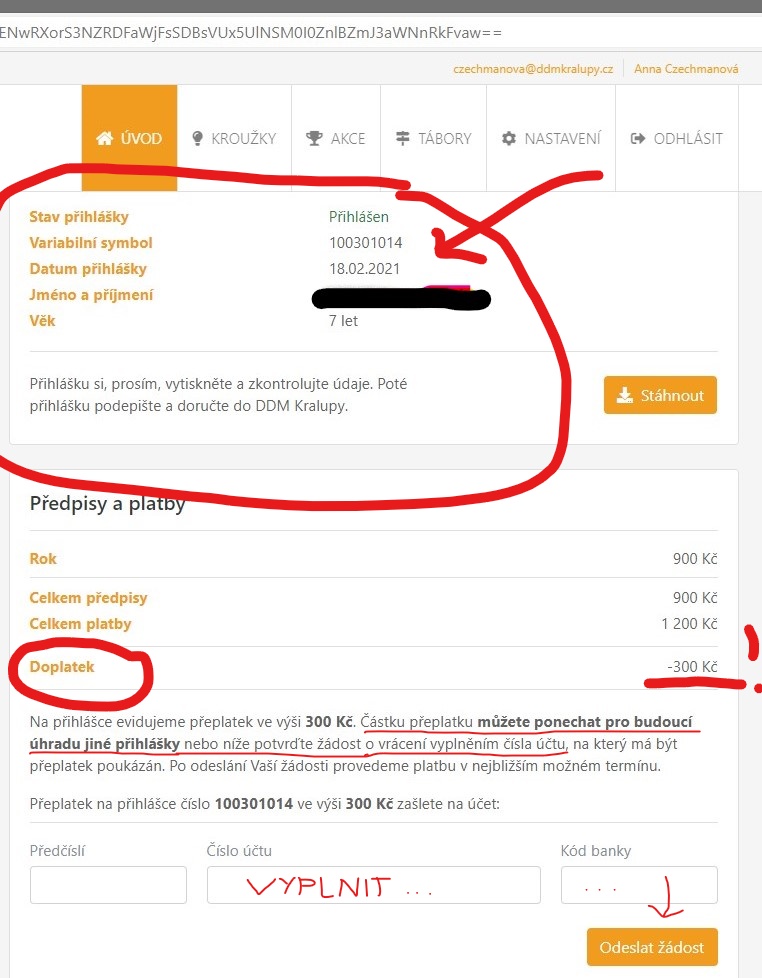 V tuto chvíli máte dvě možnosti:Přeplatek chcete vrátit na účet, ze kterého jste částku hradily (jiný účet musíte doložit potvrzením o založení nového účtu, nebo souhlasem od odesilatele platby, např. zaměstnavatel)Přeplatkem chcete hradit jakoukoli další aktivitu v DDM (Tábor, akce, kroužek). V tomto případě postupujete dle dalšího obrázku.UHRADA JINÉHO KROUŽKU PŘEPLATKEMOtevřete kroužek, akci či tábor, který chcete hradit. Pod pokyny k platbě najdete informaci o výši vašeho přeplatku.Zaškrtnete kolonku – POUŽÍT PŘEPLATEK NA ÚHRADUOdkliknout – UHRADIT PŘEPLATKEMTento krok automaticky v systému Domeček poníží částku za daný kroužek, zbytek částky uhradíte na uvedené číslo účtu, pod uvedeným VS. 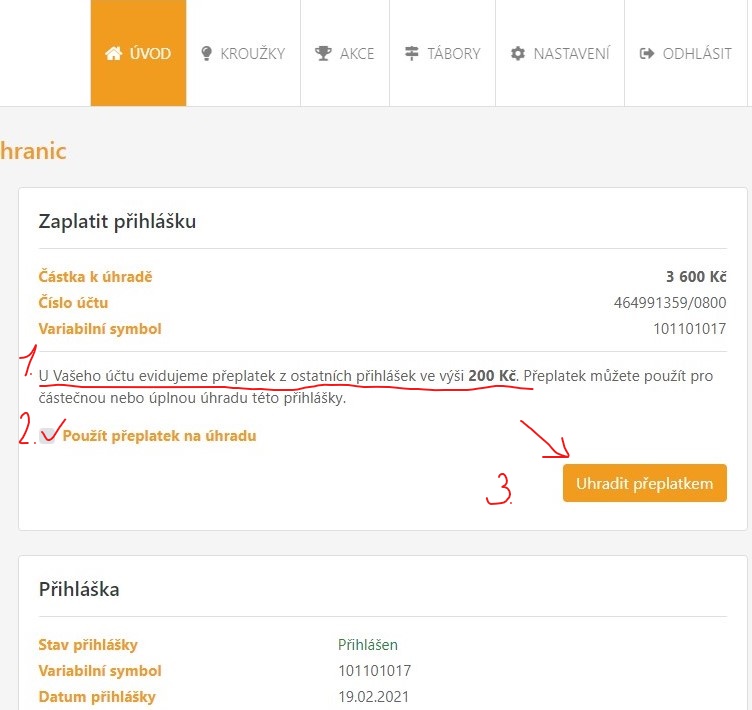 Pro kontrolu, že vše proběhlo tak jak má se odhlaste a znovu přihlaste do systému, vše by se mělo zobrazit v dané přihlášce. 